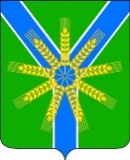 Совет Братского сельского поселенияУсть-Лабинского районаРЕШЕНИЕот 3 апреля 2019 года						            №2х.Братский									Протокол №68О внесении изменений и дополнений в  Правила по  благоустройству территории Братского сельского поселения Усть-Лабинского районаВ соответствии с Федеральным законом от 06 октября 2003 года № 131-ФЗ «Об общих принципах организации местного самоуправления в Российской Федерации», Законом Краснодарского края от 23 июля 2003 года № 608-КЗ «Об административных правонарушениях», Уставом Братского сельского поселения Усть-Лабинского района, руководствуясь методическими рекомендациями для подготовки правил благоустройства территорий поселений, городских округов, внутригородских районов, утвержденными приказом Министерства строительства и жилищно- коммунального хозяйства Российской Федерации от 13 апреля 2017 года № 711/пр,  рекомендациями   Департамента по архитектуре и градостроительству  Краснодарского края  от 17.09.2018 года  № 71-01-08-13084/18 «О разработке (актуализации)  Правил благоустройства территории муниципального образования, Совет Братского сельского поселения Усть-Лабинского района р е ш и л:1.Внести следующие изменения и дополнения в Правила по благоустройству территории Братского сельского поселения Усть-Лабинского района , утвержденные Решением от 27.10.2017 года № 2 (Протокол №49):1.1. абзац 3 подпункта 1.7. Раздела 1 «Общие положения» изложить в новой редакции:"прилегающая территория - территория общего пользования, которая прилегает к зданию, строению, сооружению, земельному участку в случае, если такой земельный участок образован, и границы которого определены правилами благоустройства территории Братского  сельского поселения Усть-Лабинского района, в соответствии с порядком установленным законом Краснодарского края от 21.12.2018 года N 3952-КЗ "О порядке определения органами местного самоуправления в Краснодарском крае границ прилегающих территорий";1.2. подпункт 1.7. раздела 1 «Общие положения» дополнить абзацами следующего содержания:"границы прилегающих территорий- предел прилегающей территории;внутренняя часть границ прилегающих территорий- часть границ прилегающей территории, непосредственно примыкающей к границе здания, строения, сооружения, земельного участка, в отношении которых установлены границы прилегающей территории, то есть являющихся их общей границей;внешняя часть границ прилегающей территории- часть границ прилегающей территории, ее примыкающая непосредственно к зданию, строению, сооружению, земельному участку, в отношении которых установлены границы прилегающие территории, то есть не являющаяся их общей границей.Иные понятия и термины, используемые в настоящих правилах благоустройства Братского  сельского поселения Усть-Лабинского района, применяются в значениях, определённых законодательством Российской Федерации";1.3. Пункты 5.11. -5.12. Правил отменить, изложив их в следующей редакции:«5.11. Требования к содержанию и размещению информационно конструкции  (вывески)5.11.1. На территории населенного пункта допускается размещение следующих видов информационных конструкций:- вывески;- указатели местонахождения.Вывеска – информационная конструкция, предназначенная для доведения до граждан сведений информационного характера о наименовании, месте нахождения организации.Указатели местонахождения – информационная конструкция, содержащая сведения о направлении движения и расстоянии до объекта, устанавливаемая на здании, строении, сооружении, в целях ориентирования граждан. Площадь информационного поля указателя местонахождения должна составлять не более 1 кв.м. 5.11.2  Вывеска должна содержать следующую информацию: Сведения о профиле деятельности организации, индивидуального предпринимателя и (или) виде реализуемых ими товаров, оказываемых услуг в целях извещения неопределенного круга лиц о фактическом местоположении (месте осуществления деятельности) данной организации, индивидуального предпринимателя; Сведения, размещаемые в соответствии с Законом Российской Федерации от 7 февраля 1992 г. № 2300-1 «О защите прав потребителей».  На вывеске может быть организована подсветка, которая должна иметь не мерцающий, приглушенный свет, не создавать прямых направленных лучей в окна жилых помещений.  Вывески могут состоять из следующих элементов:- информационное поле (текстовая часть);- декоративно-художественные элементы, высота которых не должна превышать высоту текстовой части вывески более чем в полтора раза;- элементы крепления вывески;- подложка. Владельцы рекламных и информационных конструкций обязаны содержать указанные конструкции в надлежащем техническом и эстетическом состоянии, которое включает обеспечение:- целостности рекламных и информационных конструкций;- отсутствие механических повреждений;- наличие окрашенного каркаса, отсутствие следов коррозии и грязи на частях и элементах рекламных и информационных конструкций;- отсутствие на частях и элементах рекламных и информационных конструкций размещенных объявлений, посторонних надписей, изображений и посторонних информационных сообщений.5.11.3. Информационные конструкции должны быть безопасны, спроектированы, изготовлены и установлены в соответствии с требованиями технических регламентов, строительных норм и правил, государственных стандартов, требованиями к конструкциям и их размещению, в том числе на внешних поверхностях зданий, строений, сооружений, иными установленными требованиями, а также не нарушать внешний архитектурный облик населенного пункта и обеспечивать соответствие эстетических характеристик информационных конструкций стилистике объекта, на котором они размещаются.5.11.3.1. Для размещения сведений информационного характера о наименовании, виде деятельности в целях информирования потребителей (третьих лиц) собственник и иной законный владелец помещений вправе разместить только одну настенную вывеску на одном фасаде здания в одной плоскости и на единой линии с другими настенными вывесками на данном здании в одном цветовом решении.5.11.3.2.Расположение вывески должно соответствовать параметрам занимаемого помещения. Вывеска размещается над входом или над окнами, между 1 и 2 этажами (если занимается этаж - первый). В случае если помещения располагаются в подвальных или цокольных этажах объектов и отсутствует возможность размещения информационных конструкций (вывесок) в соответствии с указанными требованиями, они могут быть размещены над окнами подвального или цокольного этажа, но не ниже 0,60 м от уровня земли до нижнего края настенной конструкции. При этом вывеска не должна выступать от плоскости фасада более чем на 0,10 м.5.11.3.3.При наличии на фасаде объекта козырька информационная конструкция может быть размещена на фризе козырька в габаритах указанного фриза. 	5.11.3.4.Окраска и покрытие декоративными пленками всей поверхности остекления фасада, замена остекления фасада световыми коробами, содержащими сведения информационного характера, не допускаются.5.11.3.5.Цвет информационной конструкции (вывески) не должен быть слишком ярким, преимущество имеют мягкие цвета и оттенки, которые гармонируют с общим стилем здания и соответствуют концепции общего цветового решения застройки улиц и территорий населенного пункта.5.11.3.6.Максимальную площадь всех вывесок на одном здании, строении, сооружений не может превышать:- 10 % от общей площади фасада здания, строения, сооружения, в случае если площадь такого фасада менее 50 кв.м.;- 5-10 % от общей площади фасада здания, строения, сооружения, в случае если площадь такого фасада составляет от 50 до 100 кв.м.;- 3-5 % от общей площади фасада здания, строения, сооружения, в случае если площадь такого фасада составляет более 100 кв.м..  максимальный размер всех вывесок на одном здании, строении, сооружений не может превышать:- по высоте - 0,50 м., за исключением размещения настенной вывески на фризе;- по длине - 70 % от длины фасада, соответствующей занимаемым данными организациями, индивидуальными предпринимателями помещениям, но не более 15 м. для единичной конструкции;5.11.3.7.вывеска не должна выступать от плоскости фасада более чем на           0,20 м.5.11.3.8. При размещении настенной конструкции в пределах 70 % от длины фасада в виде комплекса идентичных взаимосвязанных элементов (информационное поле (текстовая часть) и декоративно-художественные элементы) максимальный размер каждого из указанных элементов не может превышать 10 м. в длину.5.11.3.9. При размещении на одном фасаде объекта одновременно вывесок нескольких организаций и индивидуальных предпринимателей, указанные вывески размещаются в один высотный ряд на единой горизонтальной линии (на одном уровне, высоте).5.11.3.10.При размещении вывесок на внешних поверхностях зданий, строений, сооружений необходимо соблюдать следующие требования:5.11.3.11. тип вывесок, их масштаб должен быть единым для всего здания ( с подложкой, без подложки). 5.11.4. Отделку фасадов зданий, строений и сооружений по цветовому решению в соответствии с каталогом цветов по RAL CLASSIC:1) стены:1013 - белая устрица,1014 - слоновая кость,1015 - светлая слоновая кость,1047 - телегрей 4,8000 - зелёно-коричневый,8001 - охра коричневая,8002 - сигнально-коричневый,8003 - глиняный коричневый,9003 - сигнальный белый,9002 - светло-серый,9001 - кремово-белый,7034 - жёлто-серый,7033 - цементно-белый,7032 - галечно-белый,7001 - серебристо-серый,7002 - оливково-серый,7003 - серый мох,7004 - сигнально-серый;2) выступающие части фасада - белый;3) цоколь:7036 - платиново-серый,7037 - пыльно-серый,7038 - агатовый серый,7039 - кварцевый серый,7040 - серое окно,7001 - серебристо-серый,7002 - оливково-серый,7003 - серый мох,7004 - сигнальный серый,7031 - сине-серый,7032 - галечный серый,7033 - цементно-серый,7034 - жёлто-серый,7035 - светло-серый;4) кровля:3005 - винно-красный,3007 - тёмно-красный,3009 - оксид красный,7004 - сигнальный серый,8004 - медно-коричневый,8007 - палево-коричневый,8000 - зелёно-коричневый,8011 - орехово-коричневый,8014 - сепия коричневая,8028 - терракотовый.Цветовое решение кровли: светло-серый, тёмно-зелёный применять в зонах сложившейся застройки, где указанные цветовые решения имеются. При ремонте, изменении архитектурного решения главных фасадов зданий, строений и сооружений, устранение диссонирующих элементов, упорядочение архитектурного решения и габаритов оконных и дверных проёмов, остекления, водосточных труб производить по цветовому решению в соответствии с каталогом цветов по RAL CLASSIC:1) оконные рамы:9010 - белый,8001 - охра коричневая,8002 - сигнальный коричневый,8003 - глиняный коричневый,7047 - телегрей 4,8007 - палево-коричневый,8008 - оливково-коричневый;2) тонирование стекла:9006 - бело-алюминиевый,9018 - папирусно-белый,1035 - перламутрово-бежевый,1036 - перламутрово-золотой;3) водосточные трубы, желоба (под цвет кровли):9010 - белый,3005 - винно-красный,3007 - тёмно-красный,3009 - оксид красный,8004 - медно-коричневый,8007 - палево-коричневый,8008 - оливково-коричневый,8011 - орехово-коричневый. На главных фасадах зданий, строений и сооружений предусматривать адресные аншлаги по цветовому решению в соответствии с каталогом цветов по RAL CLASSIC:6004 - сине-зелёный (фон),5020 - океанская синь (фон),9010 - белый (буквы, цифры, рамки). На фасадах зданий, строений и сооружений размещать вывески (фон, буквы, рамки) по цветовому решению в соответствии с каталогом цветов по RAL CLASSIC:1035 - перламутрово-бежевый,1036 - перламутрово-золотой,2013 - перламутрово-оранжевый,3032 - перламутрово-рубиновый,9010 - белый.Исключением являются фирменные знаки и логотипы. Колористика конструкций ограждений, малых архитектурных форм (урны, скамейки, парковые диваны и т.д.) не должна диссонировать с фасадами зданий, строений и сооружений и цветовым решением в соответствии с каталогом цветов по RAL CLASSIC:урны, рамы:8017 - шоколадно-коричневый,9005 - чёрный чугун,1036 - перламутрово-золотой (детали, вензель)Недопустимы перекрывание частей фасада здания фальшфасадами и декоративными панелями, уменьшение площади оконных и дверных проемов. Указанные приемы могут быть применены для здания в целом, а не частично;5.11.5. вывески, рекламные конструкции и логотипы не должны перекрывать архитектурные детали здания, должны быть оптически выровнены и расположены в одну линию относительно архитектурных элементов фасада;5.11.6. при отсутствии основных входных групп на боковых фасадах здания вывески должны быть размещены только на главном фасаде из расчета одна вывеска для каждого субъекта деятельности;5.11.7.недопустимо закрывать баннерами и оклеивать поверхности оконных и дверных проемов с целью размещения рекламы и информации (изображения, текст);5.11.8. на фасаде торгового центра должна быть выделена общая поверхность для перечисления всех магазинов, выполненная в соразмерном масштабе и едином стилевом решении;5.11.9. на вывесках не допустимо размещение рекламной контактной информации;5.11.10. вывески не должны быть напечатаны на баннерной ткани;5.11.11. не допускается размещение на тротуарах, пешеходных дорожках, парковках автотранспорта и иных территориях общего пользования, а также на конструктивных элементах входных групп выносных конструкций (в том числе штендеров), содержащих рекламную и иную информацию или указывающую на местонахождение объекта;5.11.12. не допускается размещение рекламных баннеров на фасадах жилых домов;5.11.13. не допускается размещение надписей на тротуарах;5.11.14. фасад, вывеска, стекла витрин и прилегающая к зданию тротуар должны быть ухожены;5.11.15. критерии и условия размещения временных баннеров с афишами, иной информации, необходимой для проведения мероприятий;5.11.16. не допускается размещение вывесок, рекламной и иной информации на балконах, лоджиях, цоколях здания, парапетах, ограждениях входных групп, на столбах и опорах инженерных коммуникаций, подпорных стенках, ограждениях территорий (заборах, шлагбаумах и т.д.), деревьях;5.11.17. установка маркизов допускается в пределах дверных, оконных и витринных проемов;5.11.18. не допускается нарушение геометрических параметров (размеров) вывесок;5.11.19. не допускается нарушение установленных требований к местам размещения вывесок;5.11.20. не допускается вертикальный порядок расположения букв на информационном поле вывески;5.11.21. не допускается размещение вывесок выше линии второго этажа (линии перекрытий между первым и вторым этажами);5.11.22. не допускается размещение вывесок на козырьках зданий, строений, сооружений;5.11.23. не допускается размещение вывесок в границах жилых помещений многоквартирных домов, в том числе на глухих торцах фасада;5.11.24. не допускается размещение вывесок на расстоянии ближе чем 2 м. от мемориальных досок;5.11.25. не допускается перекрытие указателей наименований улиц и номеров домов;5.11.26. не допускается размещение вывесок с помощью демонстрации постеров на динамических системах смены изображений (роллерные системы, системы поворотных панелей - призматроны и др.) или с помощью изображения, демонстрируемого на электронных носителях (экраны, бегущая строка и т.д.) (за исключением вывесок, размещаемых в витрине);5.11.27. не допускается замена остекления витрин световыми коробами;5.11.28. не допускается устройство в витрине конструкций электронных носителей - экранов (телевизоров) на всю высоту и (или) длину остекления витрины;5.11.29. не допускается размещение вывесок на ограждающих конструкциях сезонных кафе при стационарных предприятиях общественного питания.5.11.30. Размещение информационных конструкций (вывесок) на крышах зданий, строений, сооружений допускается при условии, если единственным собственником (правообладателем) указанного здания, строения, сооружения является организация, индивидуальный предприниматель, сведения о котором содержатся в данной информационной конструкции и в месте фактического нахождения (месте осуществления деятельности) которого размещается указанная информационная конструкция. 5.11.31.На крыше одного объекта может быть размещена только одна информационная конструкция.5.11.32. Информационное поле вывесок, размещаемых на крышах объектов, располагается параллельно к поверхности фасадов объектов, по отношению к которым они установлены, выше линии карниза, парапета объекта или его стилобатной части. 5.11.33. Конструкции вывесок, допускаемых к размещению на крышах зданий, строений, сооружений, представляют собой объемные символы (без использования подложки), которые могут быть оборудованы исключительно внутренней подсветкой.5.11.34. Высота информационных конструкций (вывесок), размещаемых на крышах зданий, строений, сооружений, с учетом всех используемых элементов должна быть: - не более 1,80 м. для 1-3-этажных объектов;- не более 3 м. для 4-7-этажных объектов;- не более 4 м. для 8-12-этажных объектов; Длина вывесок, устанавливаемых на крыше объекта, не может превышать половину длины фасада, по отношению к которому они размещены.5.11.35. Информационные конструкции (вывески), размещаемые в соответствии с Законом Российской Федерации от 7 февраля 1992 г. № 2300-1 «О защите прав потребителей», размещается на доступном для обозрения месте плоских участков фасада, свободных от архитектурных элементов, непосредственно у входа (справа или слева) в здание, строение, сооружение или помещение или на входных дверях в помещение, в котором фактически находится (осуществляет деятельность) организация или индивидуальный предприниматель, сведения о котором содержатся в данной информационной конструкции.5.11.36.Дополнительно к информационной конструкции, указанной в абзаце первом настоящего пункта, организации, индивидуальные предприниматели вправе разместить информационную конструкцию (вывеску), на ограждающей конструкции (заборе) непосредственно у входа на земельный участок, на котором располагается здание, строение, сооружение, являющиеся местом фактического нахождения, осуществления деятельности организации, индивидуального предпринимателя, сведения о которых содержатся в данной информационной конструкции и которым указанное здание, строение, сооружение и земельный участок принадлежат на праве собственности или ином вещном праве.5.11.37. Для одной организации, индивидуального предпринимателя на одном объекте может быть установлена одна информационная конструкция (вывеска), указанная в пункте 1.12. настоящих требований.5.11.38. Расстояние от уровня земли (пола входной группы) до верхнего края информационной конструкции (вывески) не должно превышать 2 м. Вывеска размещается на единой горизонтальной оси с иными аналогичными информационными конструкциями в пределах плоскости фасада.5.11.39.Информационная конструкция (вывеска), указанная в пункте   5.11.3. настоящих требований, состоит из информационного поля (текстовой  части). Допустимый размер вывески составляет: - не более 0,60 м по длине; - не более 0,40 м по высоте. При этом высота букв, знаков, размещаемых на данной информационной конструкции (вывеске), не должна превышать 0,10 м. 5.12. Вывеска на нестационарных торговых объектах.5.12.1.Местоположение и параметры (размеры) информационных конструкций (вывесок) устанавливаемых на нестационарных торговых объектах площадью до 12 кв.м. (включительно), определяется типовым архитектурным решением нестационарных торговых объектов, являющимися неотъемлемой частью аукционной документации на право заключения договора на размещение нестационарного торгового объекта, либо типовыми требованиями (для передвижных торговых объектов).5.12.2.Размещение информационных конструкций (вывесок) на внешних поверхностях нестационарных торговых объектах площадью более 12 кв.м., осуществляется в соответствии с общими требованиями к вывескам.5.12.3. Размещение информационных конструкций на территории населенного пункта с нарушением настоящих требований, не допускается.5.13. Контроль за выполнением требований к размещению информационных конструкций (вывесок), а также выявление информационных конструкций (вывесок), не соответствующих настоящим требованиям, осуществляется органом, уполномоченным местной администрации.5.13.1.Выявление информационных конструкций (вывесок), не соответствующих установленным требованиям, осуществляется сотрудниками органа, уполномоченного местной администрацией.5.13.2.Уполномоченный орган местной администрации при выявлении информационной конструкции (вывески), не соответствующей установленным требованиям, выносит ее владельцу предписание о приведении ее в течение установленного срока в соответствие с установленными требованиями либо проведении ее демонтажа в добровольном порядке. 5.13.4.В вынесенном предписании уполномоченного органа также указываются последствия его невыполнения в виде демонтажа информационной конструкции (вывески) в принудительном порядке.5.13.5. Демонтаж информационной конструкции (вывески) представляет собой разборку информационной конструкции (вывески) на составляющие элементы, в том числе с нанесением ущерба информационной конструкции (вывеске) и другим объектам, с которыми демонтируемая информационная конструкция (вывеска) конструктивно связана, ее снятие с внешних поверхностей зданий, строений, сооружений, на которых указанная информационная конструкция (вывеска) размещена.5.13.6. Приведение информационной конструкции (вывески) в соответствие с установленными требованиями на основании предписания уполномоченного органа осуществляется владельцем указанной вывески и за счет его собственных средств.5.13.7.При отсутствии сведений о владельце информационной конструкции (вывески), не соответствующей настоящим требованиям и (или) утвержденной архитектурно – художественной концепции, а также если информационная конструкция (вывеска) не была демонтирована владельцем информационной конструкции (вывески) в добровольном порядке в установленный предписанием срок, организация демонтажа данной информационной конструкции (вывески) в принудительном порядке осуществляется органом, уполномоченным местной администрацией Братского сельского поселения Усть-Лабинского района.5.13.8. Орган, уполномоченный местной администрацией, организует демонтаж, перемещение и хранение информационных конструкций (вывесок), не соответствующих установленным требованиям, на специально организованные для их хранения места, о чем владельцу информационной конструкции (вывески) направляется письменное уведомление.5.13.9. Ответственность за нарушение настоящих требований к содержанию и размещению информационных конструкций (вывесок) несут владельцы данных вывесок, в том числе в части безопасности размещаемых конструкций и проведения работ по их размещению.5.13.10 Лица, допустившие нарушение настоящих требований, несут ответственность в соответствии с действующим законодательством Российской Федерации. Применение мер ответственности не освобождает нарушителя от обязанности по соблюдению настоящих требований. 5.13.11. Расклейку газет, афиш, плакатов, различного рода объявлений и реклам разрешается размещать на специально установленных стендах. Для малоформатных листовых афиш зрелищных мероприятий возможно дополнительное размещение на временных строительных ограждениях.5.13.12. Размещение и эксплуатация рекламных конструкций осуществляется в порядке, установленном решением Совета Братского сельского поселения Усть-Лабинский район.5.14. Организация навигации.5.14.1. Навигация размещается в удобных местах, не вызывая визуальный шум и не перекрывая архитектурные элементы зданий.5.14.2. Организация уличного искусства (стрит-арт, граффити, мурали) осуществляется в соответствии с определенными и регламентированными зонами поселения, типами объектов, где разрешено, запрещено или нормировано использование уличного искусства для стен, заборов и других сельских поверхностей. Перечень зон, типы объектов, порядок организации уличного искусства утверждаются постановлением администрации поселения. Для оформления подобными рисунками используются глухие заборы и брандмауэры. В центральной части поселения и других значимых территориях подобное оформление согласовывается с администрацией поселения.5.14.3. Размещение и демонтаж праздничного оформления территорий поселения производятся в сроки установленные распоряжением администрации поселения.Размещение и содержание праздничного оформления:праздничное оформление фасадов и витрин осуществляется балансодержателями и арендаторами зданий;праздничное оформление центральных улиц осуществляется администрацией поселения.5.15. Рекламные конструкции.Размещение рекламных конструкций на территории поселения производится в соответствии с постановлением Госстандарта Российской Федерации от 22 апреля 2003 года № 124-ст ГОСТ Р 52044-2003 «Наружная реклама на автомобильных дорогах и территориях городских и сельских поселений. Общие технические требования к средствам наружной рекламы. Правила размещения» при наличии разрешения на установку и эксплуатацию рекламной конструкции, выдаваемого органом местного самоуправления муниципального образования Усть-Лабинский район, с учетом утвержденной органом местного самоуправления муниципального образования Усть-Лабинский район схемы размещения рекламных конструкций.На территории поселения установка и эксплуатация рекламных конструкций без разрешения запрещена.Запрещается размещать на тротуарах, пешеходных дорожках, парковках автотранспорта и иных территориях общего пользования поселения выносные конструкции (в том числе штендеры), содержащие рекламную и иную информацию или указывающие на местонахождение объекта.Для размещения сведений информационного характера о наименовании, виде деятельности в целях информирования потребителей (третьих лиц) собственник или иной законный владелец помещений вправе разместить только одну настенную вывеску на одном фасаде здания в одной плоскости и на единой линии с другими настенными вывесками на данном здании в одном цветовом решении.Расположение вывески соответствует параметрам занимаемого помещения. Вывеска размещается над входом либо над окнами, между 1 и 2 этажами (если занимаемый этаж - первый).Окраска и покрытие декоративными пленками всей поверхности остекления фасада, замена остекления фасада световыми коробами, содержащими сведения информационного характера, не допускаются.Максимальная площадь всех вывесок на одном здании, строении, сооружении не может превышать:10% от общей площади фасада здания, строения, сооружения, в случае если площадь такого фасада менее .;5 - 10% от общей площади фасада здания, строения, сооружения, в случае если площадь такого фасада составляет от 50 до ;3 - 5% от общей площади фасада здания, строения, сооружения, в случае если площадь такого фасада составляет более .Рекламные конструкции эксплуатируются в соответствии с требованиями технической, а в случае необходимости и проектной документации на соответствующие рекламные конструкции в соответствии с законодательством Российской Федерации.Рекламные конструкции содержатся в надлежащем состоянии. Надлежащее состояние рекламных конструкций подразумевает:целостность рекламных конструкций;недопущение факта отсутствия рекламной информации на рекламной конструкции;отсутствие механических повреждений;отсутствие порывов рекламных полотен;наличие покрашенного каркаса;отсутствие ржавчины, коррозии и грязи на всех частях и элементах рекламных конструкций;отсутствие на всех частях и элементах рекламных конструкций наклеенных объявлений, посторонних надписей, изображений и других информационных сообщений;подсвет рекламных конструкций (в зависимости от типа и вида рекламных конструкций) в темное время суток в соответствии с графиком работы уличного освещения.Владелец рекламной конструкции обеспечивает мытье и очищение от загрязнений принадлежащие ему рекламные конструкции по мере необходимости, но не реже:двух раз в неделю - рекламные конструкции на остановочных павильонах и площадках ожидания общественного транспорта;двух раз в месяц - другие конструкции малого формата (указатели с рекламными модулями, афишные стенды, афишные стенды в виде тумбы, тумбы, пиллары, пилоны);одного раза в месяц - конструкции среднего формата (сити-борды);одного раза в квартал - для прочих рекламных конструкций.Устранение повреждений рекламных изображений на рекламных конструкциях осуществляется владельцами рекламных конструкций в течение одного календарного дня со дня выявления указанных фактов.В случае необходимости приведения рекламных конструкций в надлежащий вид владельцы рекламных конструкций выполняют их очистку и покраску в течение двух календарных дней со дня выявления указанных фактов. 5.16. Правила установки и содержания малых архитектурных форм, элементов благоустройства, средств передвижной мелкорозничной торговли и других легкосъемных объектов.5.16.1. Установка любых малых архитектурных форм (далее - МАФ), установка и строительство элементов благоустройства: киосков, летних кафе, ограждений, остановочных павильонов, палаток, сезонных базаров, павильонов, телефонных кабин, тротуарных заграждений, малых спортивных сооружений, элементов благоустройства кварталов, садов, парков, пляжей, рекламных щитов, тумб, стендов, досок почета, щитов для газет, афиш и объявлений, реклам, вывесок, опорных столбов фонарей уличного освещения, декоративной подсветки зданий, сооружений и памятников и т.п. допускается лишь в установленном законодательством порядке. При этом соблюдается целевое назначение земельного участка.5.16.2. Самовольно установленные МАФ и элементы внешнего благоустройства подлежат демонтажу в принудительном порядке в соответствии с действующей нормативной правовой документацией, занятые земельные участки - освобождению на основании предписаний, выданных соответствующими органами и администрацией поселения.5.16.3. Размещение на территории средств передвижной мелкорозничной торговли (далее - СПМТ) осуществляется в порядке и местах, утверждаемых администрацией муниципального образования Усть-Лабинский район по предложениям администрации поселения.5.16.4. Владельцы МАФ и СПМТ обеспечивают содержание своих объектов в образцовом санитарно-эстетическом состоянии, своевременно производят их ремонт и окраску, а также благоустройство и санитарное содержание территории.5.16.5. Окраска МАФ, СПМТ и всех видов элементов благоустройства производится владельцами по мере необходимости.5.16.6. Юридических и физические лица (владельцы МАФ и СПМТ) заключают договоры со специализированными предприятиями на вывоз мусора, если данное юридическое или физическое лицо не располагает технической возможностью для своевременного вывоза мусора на полигон ТКО (свалку) своими силами. Запрещается:складировать около МАФ и СПМТ тару, запасы товаров;осуществлять торговлю без специального торгового оборудования;использовать не по целевому назначению МАФ и СПТМ без переоформления разрешения в установленном порядке.»2. Общему отделу администрации Братского сельского поселения Усть-Лабинского района (Хасиятуллова) обнародовать настоящее решение и разместить на официальном сайте Братского сельского поселения Усть-Лабинского района в сети «Интернет».3.Контроль за выполнением настоящего решения возложить на главу Братского сельского поселения Усть-Лабинского района Г.М. Павлову.4.  Решение вступает в силу со дня его официального обнародования.   Председатель Совета Братского сельского поселения Усть-Лабинского района					Е.В.ФоминоваГлава Братского сельского поселения Усть-Лабинского района					Г.М.Павлова